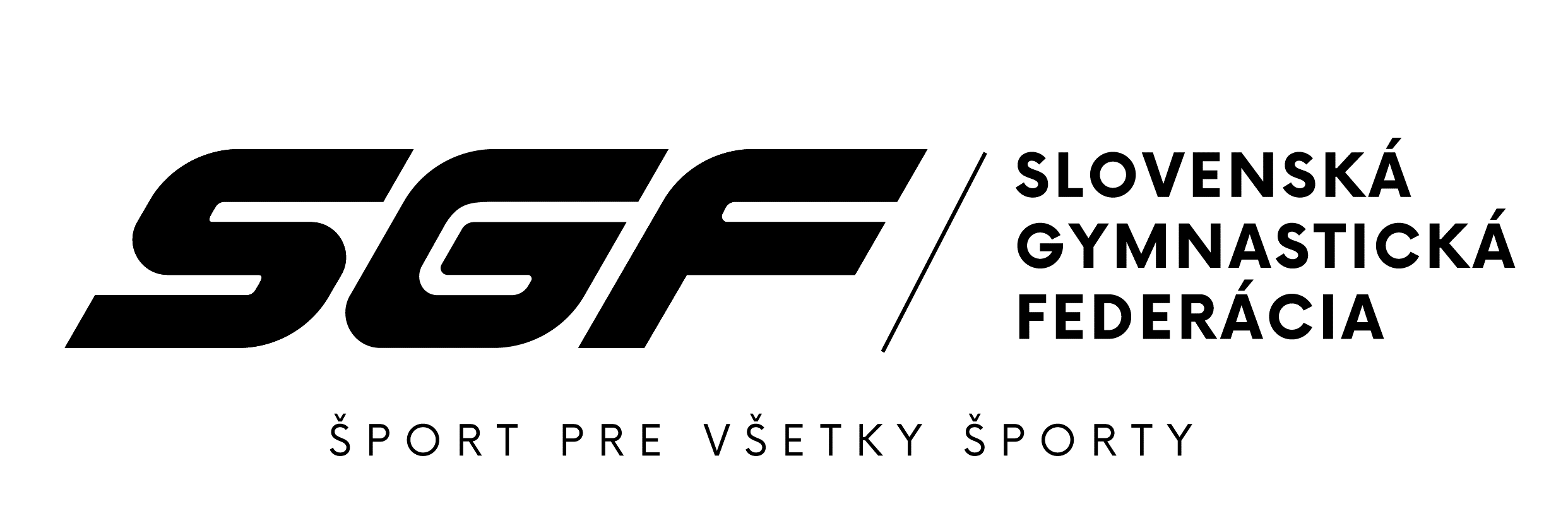 Seminár trénerov a rozhodcov - športový aerobik16.2.2019, BratislavaZáväzná PRIHLÁŠKAKlub:	.....................................................................................................Dátum:Termín odoslania prihlášky:	do 9.2.2019	Poslať na : andrejkovicova@sgf.sk a v kópii na kyselovicova@fsport.uniba.skP.č.MenoPriezviskoFunkciaEmailMobilRegistrácia v SGF v 2019